LÍNGUA PORTUGUESA E MATEMÁTICA7º ano doEnsino FundamentalCadernoC0707Data de Nascimento do estudanteCaro(a) estudante,Você está participando do Sistema de Avaliação Educacional Municipal do Ipojuca - SAEMI. Sua participação é muito importante para sabermos como está a educação em nosso município.Hoje, você vai fazer atividades de Língua Portuguesa e Matemática.Reserve os últimos 20 minutos para transcrever suas respostas para o cartão de respostas. Cuidado e muita atenção com a ordem das questões para fazer a  marcação.Responda com calma, procurando não deixar nenhuma questão em branco. Bom teste!Saemi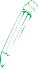 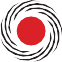 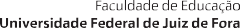 Sistema de Avaliação Educacional Municipal do IpojucaSECRETARIA DE EDUCAÇÃO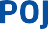 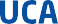 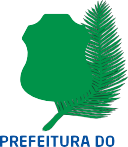 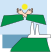 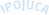 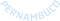 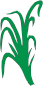 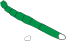 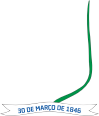 Leia o texto abaixo.Disponível em: <http://www1.folha.uol.com.br/folhinha/2013/08/1324091-livro-infantil-resgata-o-afeto-como-ingrediente-indispensavel-para-a-cozinha.shtml>. Acesso em: 12 ago. 2013. Fragmento. (P070029F5_SUP)(P070029F5) A informação principal desse texto está no trecho:“A escritora Lycia Kattan, em “Um Domingo na Cozinha”, nos traz uma crítica [...] sobre a comidaindustrializada...”. (ℓ.1-2)“Uma típica e moderna família de classe média se vê às voltas para fazer um superagrado de Dia dasMães.”. (ℓ.3-4)“Trata-se de um robô que resolve todos os ‘problemas’ da cozinha: o S.A.N.D.R.O.”. (ℓ. 4-5)“No fim do livro, um capítulo traz receitas para o leitor colocar a mão na massa.” (ℓ. 10)(P070030F5) A finalidade desse texto éapresentar um livro.contar uma história.ensinar uma receita.fazer um convite.(P070031F5) De acordo com esse texto, o fim do livro infantil “Um Domingo na Cozinha”apresenta um recado para a família.critica a comida industrializada.resgata o afeto como indispensável.traz receitas simples para o leitor.(P070032F5) No trecho “... o leitor colocar a mão na massa.” (ℓ. 10), a expressão em destaque significabater no alimento.inventar uma brincadeira.fazer as receitas.comer com as mãos.(P070033F5) Qual dos trechos desse texto apresenta um fato?“... uma crítica muito bem humorada sobre a comida industrializada...”. (ℓ. 1-2)“... a aparência é excelente, mas o sabor fica devendo.”. (ℓ.7)“Em suma, cozinhar é um ato de amor e não um ato mecânico.”.( ℓ.9)“No fim do livro, um capítulo traz receitas para o leitor...”.( ℓ. 10)Leia novamente o texto “Livro infantil resgata o afeto como ingrediente indispensável para a cozinha” para responder às questões abaixo.(P070034F5) O trecho “... moderna família de classe média se vê às voltas para fazer um superagrado...”(ℓ. 3), apresenta linguagemencontrada em livros de informática.falada no dia a dia.presente em receitas culinárias.usada em palestras.(P070035F5) No trecho “‘Um Domingo na Cozinha’” (ℓ. 1), as aspas são usadas paramarcar a fala de uma personagem.indicar um comentário do autor.destacar o título de um livro.apresentar um trecho de outro texto.Leia o texto abaixo.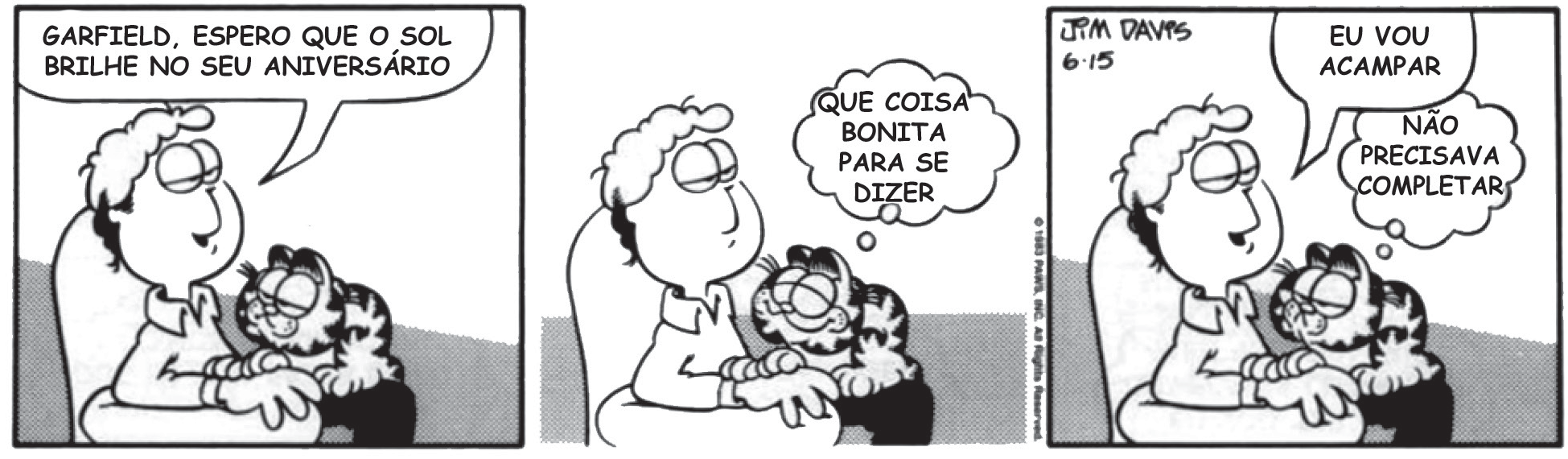 DAVIS, Jim. Garﬁeld um gato em apuros. Tradução da Agência Intercontinental Press. – Porto Alegre: L&PM, 2012. p. 56. (P070036F5_SUP)(P070036F5) De acordo com esse texto, o homemquer agradar o gato.quer acampar com o dia ensolarado.gosta de levar o gato para acampar.gosta de frases bonitas.Leia os textos abaixo.(P060012F5_SUP)(P060012F5) Nesses textos, qual é a informação em comum?A) A aplicação de multas para quem for pego jogando lixo no chão.B) A campanha Lixo Zero começar em agosto.A distribuição de sacolas de lixo pelas ruas.A manutenção das lixeiras existentes nos bairros cariocas.Leia novamente o texto “Campanha Lixo Zero:...” para responder às questões abaixo.(P060020F5) De acordo com o Texto 1, o cidadão que não pagar a multadeverá distribuir sacolas de lixo à população.poderá ter seu nome protestado.será levado a uma delegacia.será obrigado a fazer um registro de ocorrência.(P060021F5) No Texto 1, nas linhas 5 e 6, as aspas foram utilizadas paraapresentar uma expressão pouco conhecida.indicar a fala de uma pessoa.marcar o trecho de um livro.D) mostrar o significado de uma palavra.(M041443E4) Observe abaixo o mapa de um bairro com alguns locais destacados.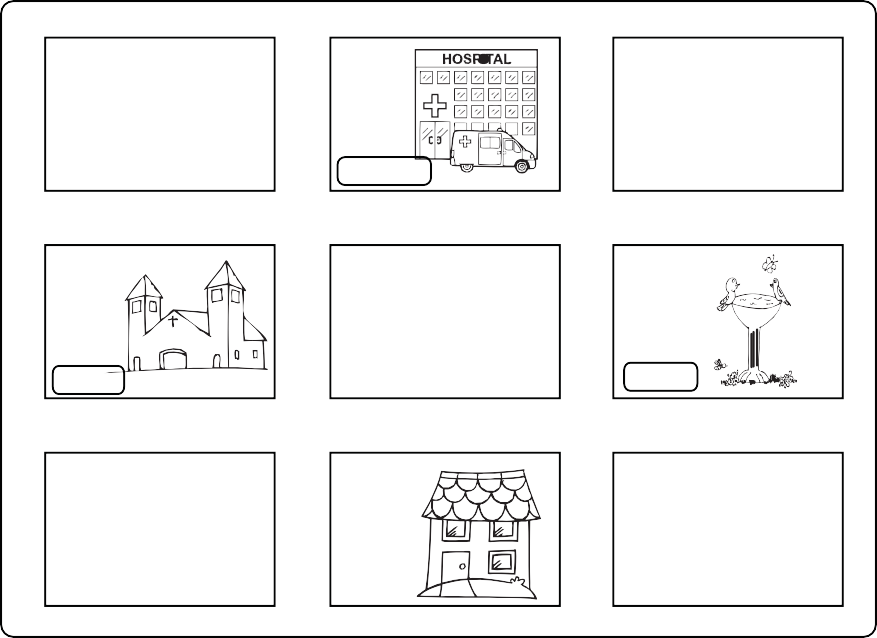 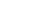 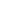 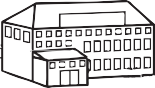 Entre os locais destacados, o mais longe da praça éa igreja.a padaria.o hospital.o supermercado.(M041473E4) Marcos levou uma garrafa de refrigerante de 2 litros para uma festa. Essa quantidade de refrigerante corresponde a2 mL20 mL200 mL2 000 mL(M070010E4) Sofia desenhou a primeira letra do seu nome na malha quadriculada abaixo e a coloriu decinza. O lado de cada quadradinho dessa malha equivale a 1 cm.Qual é o perímetro desse desenho?15 cm21 cm32 cm46 cm	5BL02M07(M070315E4) O desenho abaixo representa a planificação de um sólido geométrico.Essa é a planificação de qual sólido geométrico?Cilindro.Cone.Esfera.Paralelepípedo.(M060341B1) Marcelo comprou o álbum da Copa 2014 por R$ 3,90 e 12 pacotes de figurinhas por R$ 0,75 cada.Quanto Marcelo pagou por essa compra? A) R$ 3,15B) R$ 9,00C) R$ 11,80D) R$ 12,90(M060071BH) Pedro foi ao cinema assistir a um filme que iniciou às 15h e terminou às 17h45 min domesmo dia.Qual foi a duração desse filme em minutos?A) 105B) 120C) 135D) 165(M041309E4) A reta numérica abaixo está dividida em partes iguais.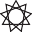 Nessa reta numérica o símbolo representa qual número?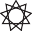 91929395(M090230E4) Observe o número no quadro abaixo.Uma das decomposições desse número éA) 4 x 10 000 + 3 x 1 000 + 1 x 100 + 2B) 4 x 1 000 + 3 x 100 + 1 x 10 + 2C) 4 x 100 + 3 x 100 + 1 x 10 + 2D) 4 x 100 + 3 x 10 + 1 x 10 + 2BL02M07(M080026C2) Observe o gráfico correspondente às despesas mensais da família de Mauro.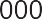 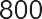 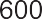 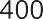 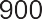 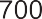 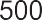 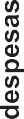 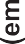 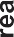 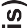 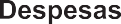 A tabela que representa os dados contidos nesse gráfico é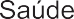 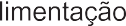 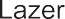 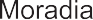 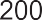 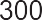 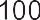 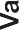 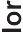 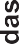 A)	B)C)	D)(M070458E4) Ana é sócia em uma loja e ao final de cada mês recebe 35% do faturamento total dessa loja.Quanto ela recebeu no mês em que o faturamento total foi de R$12 000,00? A) R$ 342,85B) R$ 420,00C) R$ 4 200,00D) R$ 7 800,00(M070438E4) Observe os desenhos abaixo.1	2	3	4Em qual desses desenhos, a linha tracejada indica um eixo de simetria?1234BL02M07Leia o texto abaixo.Disponível em: <www.opovo.com.br/app/opovo/cotidiano/2013/09/28/noticiasjornalcotidiano,3137490/campanha-de-vacinacao-contra-raiva-segue-ate-28-de-outubro.shtml>. Acesso em: 21 out. 2013. Fragmento. (P070045F5_SUP)(P070045F5) Nesse texto, qual é a informação principal?A) A quantidade de postos fixos e volantes da campanha.A participação do coordenador da campanha.O início da campanha de vacinação contra raiva.O perigo da infecção de raiva em humanos e animais.(P070046F5) Esse texto foi escrito paracontar uma história.dar uma informação.descrever características.ensinar regras.(P070047F5) De acordo com esse texto, em Fortaleza, o controle dos casos de raiva se deveA) aos postos fixos e volantes instalados na cidade.ao apoio do coordenador no combate à doença.à distribuição de vacinas durante as campanhas.D) à campanha seguir até o final de outubro.Leia o texto abaixo.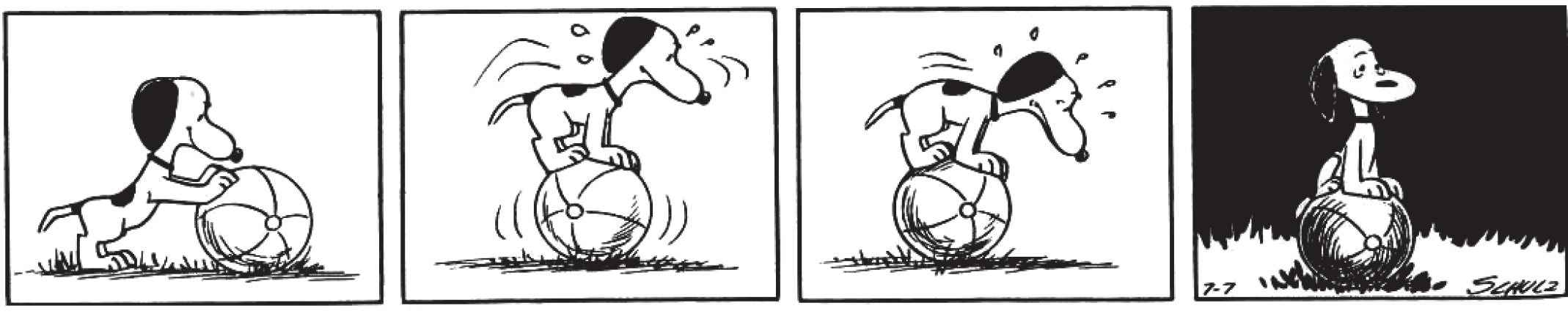 SCHULZ, Charles M. Peanuts completo: 1955-1956. Porto Alegre: L&PM, 2010. p. 238. (P070053F5_SUP)(P070053F5) Nesse texto, no último quadrinho, o cachorronão conseguia descer da bola.não conseguia ver no escuro.parou de brincar para descansar.tentou estourar a bola.GOMES, Aldónio. Disponível em: <http://migre.me/gxPo5>. Acesso em 1 nov. 2013. *Adaptado: Novo Acordo Ortográfico. (P070048F5_SUP)(P070048F5) Qual é o fato que dá origem a essa história?A hiena achar que é muito esperta.A hiena querer ir às duas festas ao mesmo tempo.A hiena ser levada ao médico.A hiena ser proibida de comer carne vermelha.(P070049F5) No trecho “Coitada, lá a levaram ao médico...” (ℓ. 15), a utilização do termo em destaque sugeredeboche.espanto.pena.preocupação.(P070050F5) No trecho “– Descobri! Afinal é simples...” (ℓ. 8), o uso do ponto de exclamação indicairritação.espanto.curiosidade.animação.(P070051F5) Esse texto apresenta uma opinião no trecho:“Um dia a hiena recebeu convite para dois banquetes...”. (ℓ. 1)“Em qualquer dos festins era abatido um boi,...”. (ℓ. 2-3)“Saiu à pressa de casa.”. (ℓ. 8-9)“É muito tonta a hiena!”. (ℓ. 17)Disponível em: <http://www1.folha.uol.com.br/folhinha/2013/08/1327624-criancas-criam-tornados-e-levantam-peso-de-100-quilos-no-museu-catavento.shtml>. Acesso em: 23 ago. 2013. Fragmento. (P060009F5_SUP)(P060009F5) Qual é o assunto desse texto?As atrações do museu Catavento.As descobertas do universo.O centro da cidade de São Paulo.O desenho das constelações.(P060041F5) Esse texto éA) um anúncio.um diário.uma entrevista.uma reportagem.Leia o texto abaixo.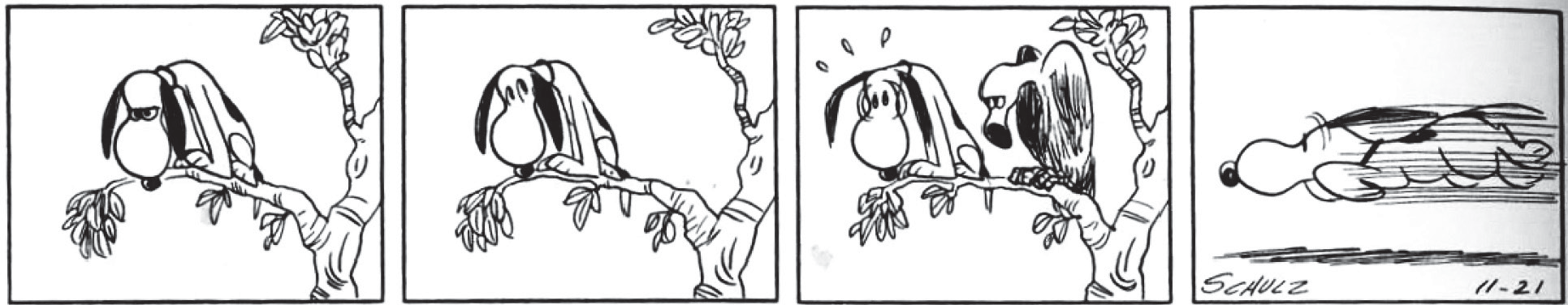 SHULZ, Charles M. Peanuts completo. Porto Alegre, RS: L&PM, 2011. p. 296. (P060037F5_SUP)(P060037F5) No último quadrinho desse texto, o cachorrobrinca com o outro bicho.encontra o alimento procurado.foge de medo do outro bicho.quebra o galho da árvore.(M041354E4) Mariana precisa ler um livro de 325 páginas para o vestibular. Ela já leu 200 páginas desse livro. Quantas páginas ela ainda precisa ler?A) 125B) 200C) 325D) 525(M070316E4) Eveline precisou cortar pedaços de tecidos para fazer enfeites de festa junina. O desenho abaixo representa o formato de um pedaço desses enfeites formados por triângulos retângulos.cmQuantos centímetros quadrados de tecido foram gastos para confeccionar esse pedaço de enfeite?22 cm²24 cm²48 cm²96 cm²(M070269E4) Observe abaixo as representações gráficas de algumas frações que os alunos de uma escola fizeram.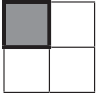 I	IIIII	IV1Em qual dessas representações a parte sombreada representa 4IIIIIIIVdo desenho todo?(M060596E4) Jonas levantou da cama às 6h15min, se arrumou e saiu de casa às 7h05min. Quanto tempo Jonas levou para sair de casa após se levantar da cama?50min1h10min1h20min13h20min(M060275B1) Observe os sólidos desenhados abaixo.Cone	Pirâmide	Cubo	CilindroQuais desses sólidos possuem superfícies arredondadas?Pirâmide e cone.Cubo e cilindro.Cubo e pirâmide.Cilindro e cone.(M051444E4) Observe abaixo o formato do fundo da piscina de um clube.Qual é o formato do fundo dessa piscina?Circular.Pentagonal.Retangular.Triangular.(M031829E4) Observe o número no quadro abaixo.Uma das decomposições desse número éA) 9 + 6 + 7B) 9 + 60 +7C) 900 + 6 + 7D) 900 + 60 + 7(M080027C2) A tabela abaixo relaciona a preferência de algumas crianças pelos sabores de sorvetes vendidos em uma sorveteria.Qual é o gráfico que melhor representa os dados dessa tabela?40 35302520151050Abacaxi	Chocolate	Coco	Morango40 35Meninos30Meninas2520151050Abacaxi	Chocolate	Coco	MorangoMeninos Meninas4035302520151050Abacaxi	Chocolate	Coco	Morango40 35Meninos30Meninas2520151050Abacaxi	Chocolate	Coco	MorangoMeninos Meninas(M060592E4) Observe abaixo a casa que Joaquim desenhou utilizando 4 quadriláteros.O quadrilátero que ele utilizou para fazer o telhado dessa casa foi olosango.quadrado.retângulo.trapézio.(M060591E4) Observe abaixo a planificação de um sólido geométrico.Essa é a planificação de qual sólido geométrico?A)	B)C)	D)(M070439E4) Observe os dois desenhos coloridos de cinza na malha quadriculada abaixo. O desenho II é uma redução do desenho I.Qual é a relação entre as medidas dos perímetros desses dois desenhos?O perímetro do desenho I é o dobro do perímetro do desenho II.O perímetro do desenho I é igual ao perímetro do desenho II .O perímetro do desenho I é a metade do perímetro do desenho II.O perímetro do desenho I é igual ao quádruplo do perímetro do desenho II.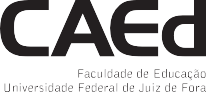 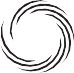 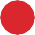 Texto 1Texto 1510Campanha Lixo Zero: quanto mais informação, menos lixo no chãoSegundo o presidente da Companhia Municipal de Limpeza Urbana (Comlurb), Vinícius Roriz, o objetivo do programa é reduzir os gastos com a limpeza das ruas, que somam   R$ 90 milhões por mês, 15% do orçamento da empresa. Ele enfatizou que não pretende comprar mais lixeiras ou papeleiras e espera contar com a conscientização da população. “Queremos transformar o comportamento da população. Tem cidades limpíssimas, como Tóquio, em que você quase não vê lixeiras.”, afirmou Roriz.A fiscalização começou no dia 20/08, pelo Centro, Zona Sul e parte do subúrbio, com base na Lei de Limpeza Urbana, de setembro de 2001 (Lei 3273/01). As multas variam de R$ 157 a R$ 3 mil, conforme a quantidade e natureza dos detritos. As multas são aplicadas na hora, por meio de um smartphone e de uma impressora portátil. Os fiscais também distribuem sacolas de lixo para conscientizar a população. O cidadão que for multado e não pagar poderá ter seu nome protestado e até inscrito em instituições de proteção ao crédito. Caso se negue a apresentar qualquer documento, ele será levado a uma delegacia, para que seja feito o registro de ocorrência. [...]Disponível em: <http://www.revistadomeioambiente.org.br/capa/142-campanha-lixo-zero-quanto-mais-informacao-menos-lixo-no-chao>. Acesso em: 23 out. 2013. Fragmento.Texto 2Texto 2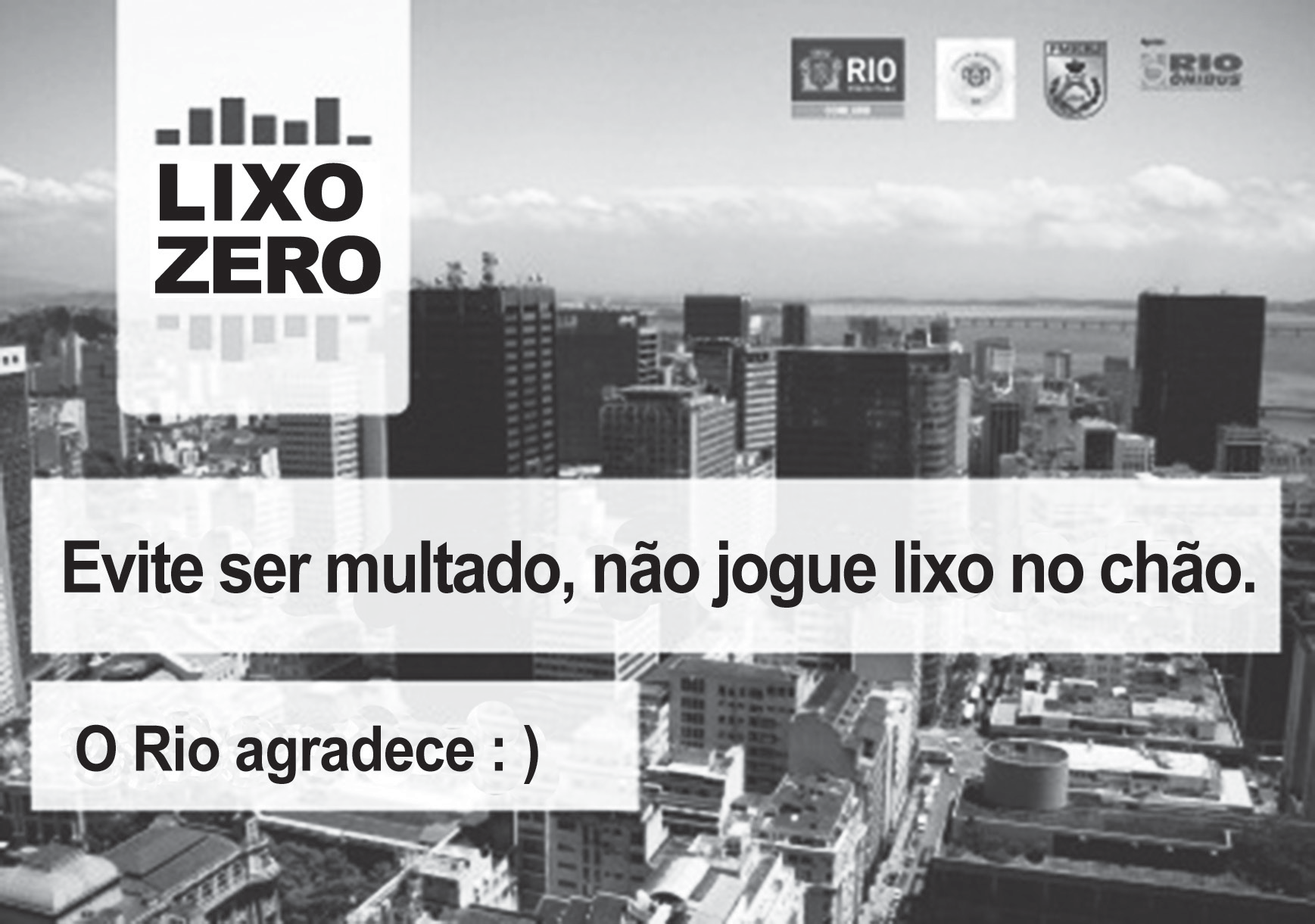 Disponível em: <http://www.rioonibus.com/2013/07/12/rio-onibus-apoia-mais-uma-campanha-de-utilidade-publica/>. Acesso em: 23 out.  2013.Disponível em: <http://www.rioonibus.com/2013/07/12/rio-onibus-apoia-mais-uma-campanha-de-utilidade-publica/>. Acesso em: 23 out.  2013.MeninosMeninasAbacaxi1020Chocolate4030Coco2025Morango1535III